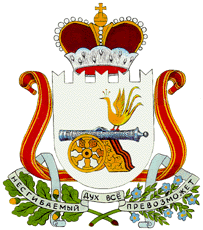 АДМИНИСТРАЦИЯМАЛЕЕВСКОГО СЕЛЬСКОГО ПОСЕЛЕНИЯКРАСНИНСКОГО РАЙОНА  СМОЛЕНСКОЙ  ОБЛАСТИПОСТАНОВЛЕНИЕот 18.03.2024          № 17         д. МалеевоО внесении изменений в постановление Администрации Малеевского сельского поселения Краснинского района Смоленской области от 03.07.2023 года № 34В соответствии с Федеральными законами от 30.12.2020 № 509-ФЗ «О внесении изменений в отдельные законодательные акты Российской Федерации», от 06.10.2003 № 131-ФЗ «Об общих принципах организации местного самоуправления в Российской Федерации», Уставом Малеевского сельского поселения Краснинского района Смоленской области,Администрация Малеевского сельского поселения Краснинского района Смоленской области п о с т а н о в л я е т:1. Внести в Административный регламент, утвержденный постановлением Администрации Малеевского сельского поселения Краснинского района Смоленской области от 03.07.2023 года № 34 «Об утверждении Административного регламента Администрации Малеевского сельского поселения Краснинского района Смоленской области по предоставлению муниципальной услуги «Предоставление жилого помещения по договору социального найма», следующие  изменения: в раздел 2.: 1) пункт 2.6.1 дополнить подпунктом 11 следующего содержания:«11) В целях предоставления государственных и муниципальных услуг установление личности заявителя может осуществляться в ходе личного приема посредством предъявления паспорта гражданина Российской Федерации либо иного документа, удостоверяющего личность, в соответствии с законодательством Российской Федерации или посредством идентификации и аутентификации в органах, предоставляющих государственные услуги, органах, предоставляющих муниципальные услуги, многофункциональных центрах с использованием информационных технологий, предусмотренных частью 18 статьи 14.1 Федерального закона от 27.07.2006 № 149-ФЗ «Об информации, информационных технологиях и о защите информации.».2) пункт 2.7.2. дополнить абзацем следующего содержания:« - представления документов, информации, отсутствие и (или) недостоверность которых не указывались при первоначальном отказе в приеме документов, необходимых для предоставления муниципальной услуги, либо в предоставлении муниципальной услуги, за исключением случаев предоставления на бумажном носителе документов и информации, электронные образы которых ранее были заверены в соответствии с пунктом 7.2 части 1 статьи 16 Федерального закона № 210-ФЗ, за исключением случаев, если нанесение отметок на такие документы либо их изъятие является необходимым условием предоставления государственной или муниципальной услуги, и иных случаев, установленных федеральными законами.».3) подраздел 2.9 дополнить пунктом 2.9.4 следующего содержания:«2.9.4 Исчерпывающие перечни оснований для приостановления предоставления муниципальной услуги или отказа в предоставлении муниципальной услуги устанавливаются соответственно Федеральными законами, принимаемыми в соответствии с ними иными нормативными правовыми актами Российской Федерации, законами и иными нормативными правовыми актами субъектов Российской Федерации, муниципальными правовыми актами.».в раздел 3.: 4) Пункт 3.1.1 дополнить подпунктом 4 следующего содержания«4) в орган, предоставляющий государственные услуги, орган, предоставляющий муниципальные услуги, непосредственно или через многофункциональный центр. В электронной форме государственные и муниципальные услуги предоставляются способами, предусмотренными пунктом 2.17.10 подраздела 2.17 раздела 2 настоящего Административного регламента, с использованием единого портала государственных и муниципальных услуг, региональных порталов государственных и муниципальных услуг, официальных сайтов указанных органов в соответствии с нормативным правовыми актами, устанавливающими порядок предоставления государственных и муниципальных  услуг.».5) Пункт 3.5.2 дополнить подпунктом 4 следующего содержания«4) Органы, предоставляющие муниципальные услуги, организации, предоставляющие услуги, указанные в подразделе 2.9 раздела 2 настоящего Административного регламента, многофункциональные центры при предоставлении государственных и муниципальных услуг вне зависимости от способа обращения заявителя за предоставлением таких услуг, а также от способа предоставления заявителю результатов предоставления таких услуг направляют в личный кабинет заявителя на едином портале государственных и муниципальных услуг сведения, предусмотренные пунктом 3.6.7. подраздела 3.6 раздела 3 настоящего Административного регламента, в определенном Правительством Российской Федерации порядке, предусматривающем в том числе случаи и порядок предоставления таких сведений для размещения на региональных порталах государственных и муниципальных услуг, в иных государственных информационных системах, с учетом положений нормативных правовых актов субъектов Российской Федерации, определяющих состав передаваемых в соответствии с пунктом 3.6.7. подраздела 3.6 раздела 3 настоящего Административного регламента сведений.».3. Настоящее постановление обнародовать в соответствии с Уставом Малеевского сельского поселения Краснинского района Смоленской области и разместить на официальном сайте Администрации муниципального образования «Краснинский район» Смоленской области в информационно-телекоммуникационной сети «Интернет» на странице Малеевского сельского поселения Краснинского района Смоленской области.4. Настоящее постановление вступает в силу с момента его подписания.Глава муниципального образованияМалеевского сельского поселенияКраснинского района Смоленской области                                 В.В.Кондудина